NOVIGRAD, ŠAINI – stanovanje 5/p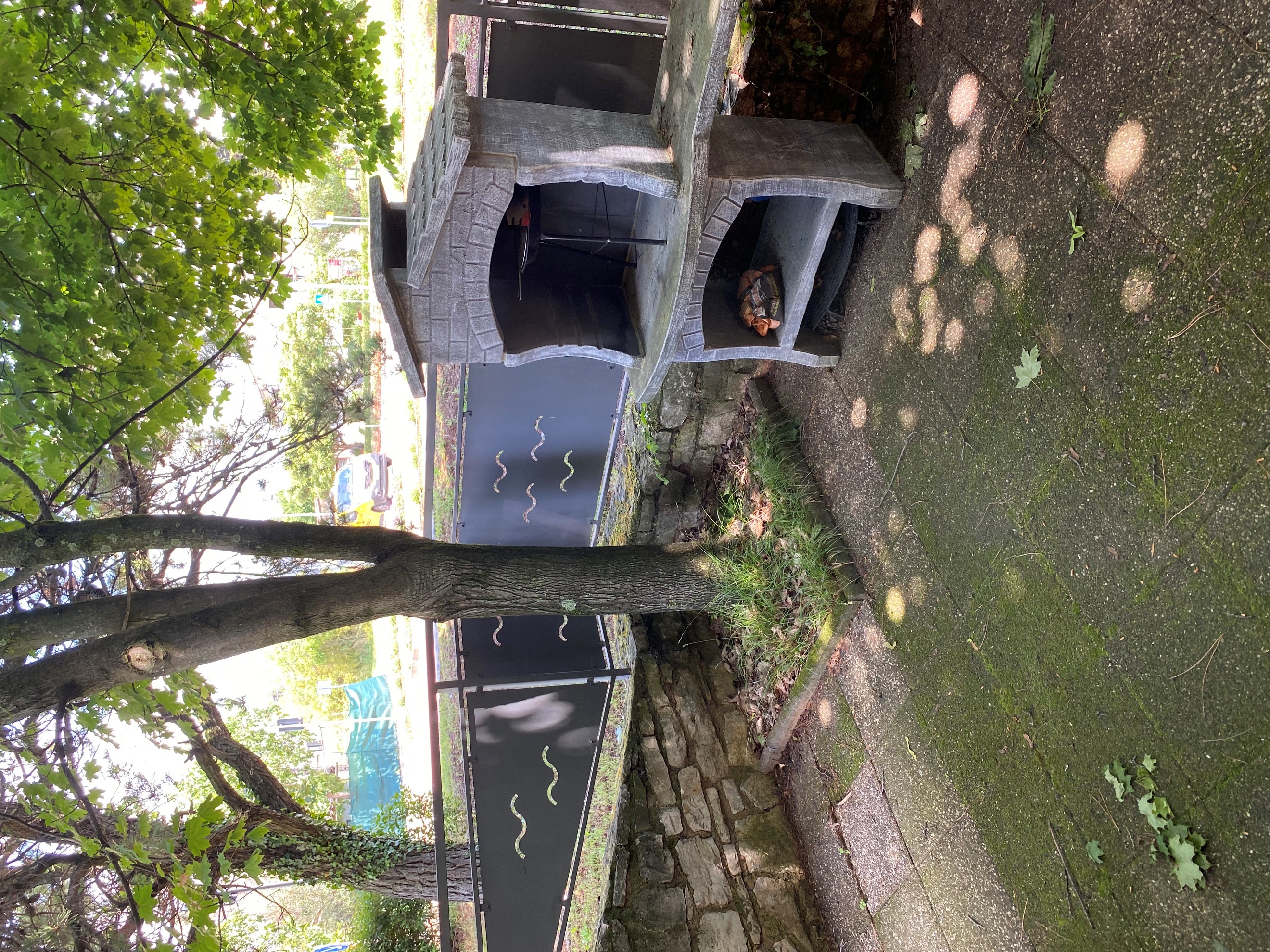 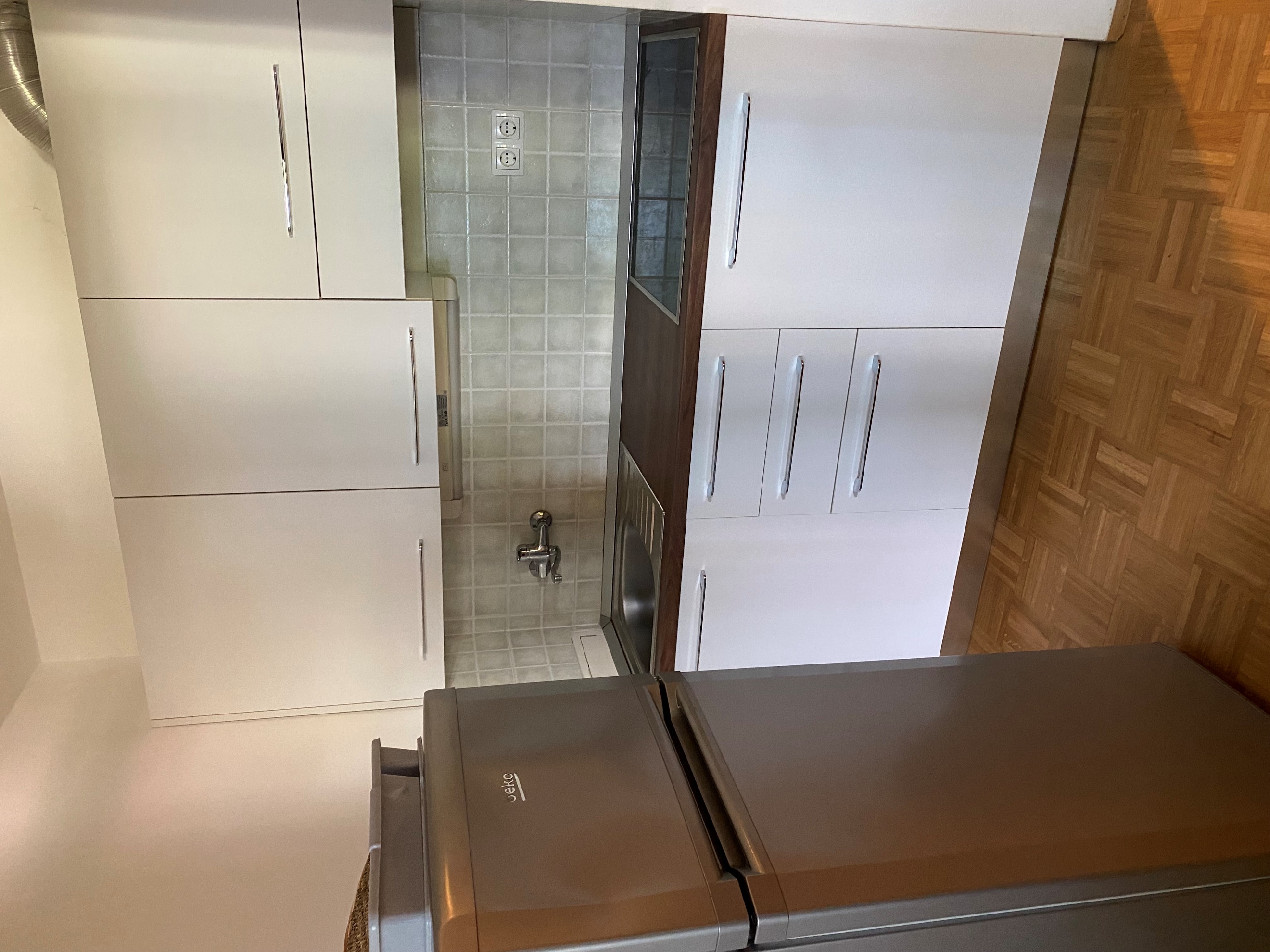 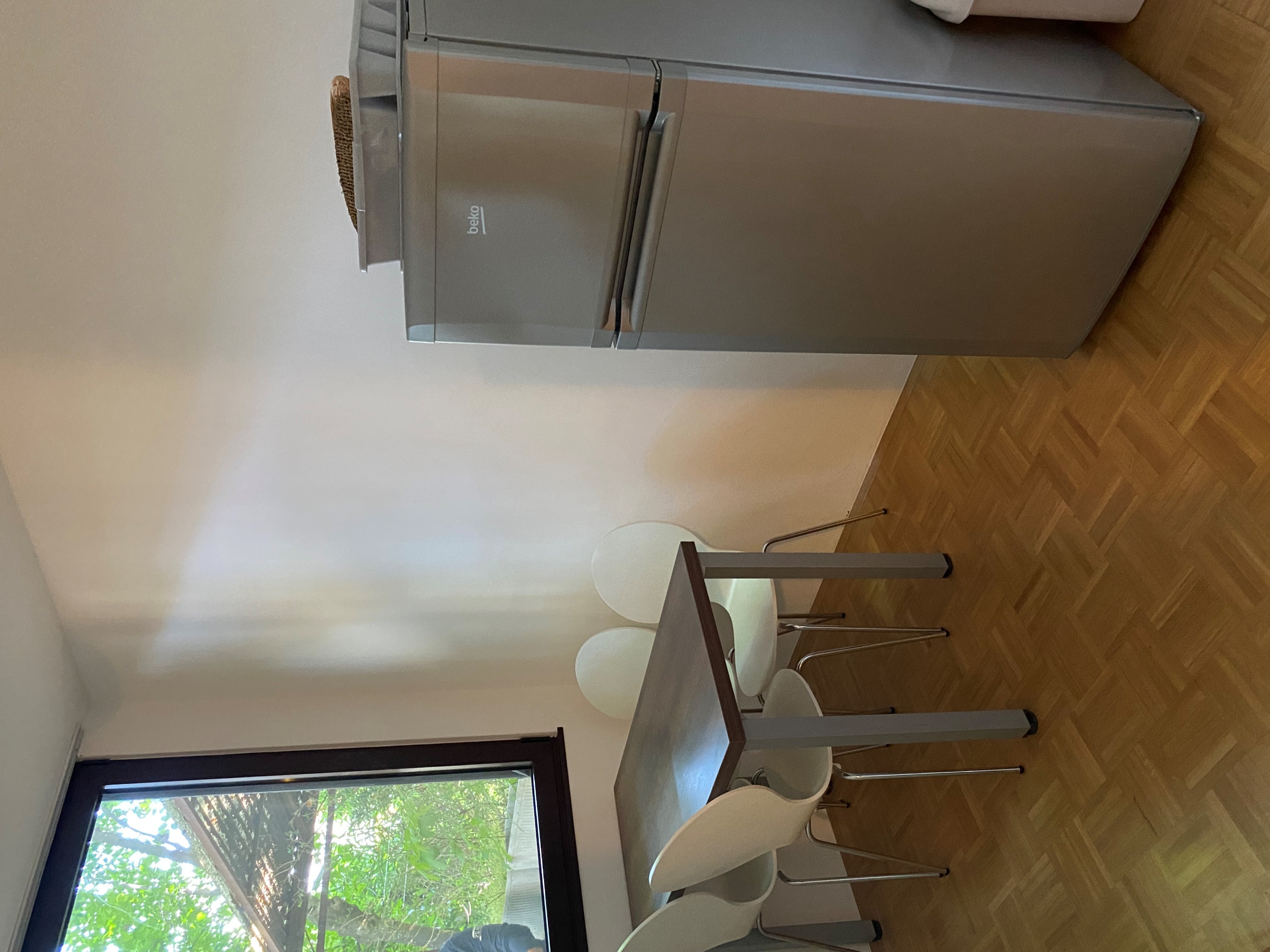 	Kamin na terasi	                        Kuhinja			      Jedilni kot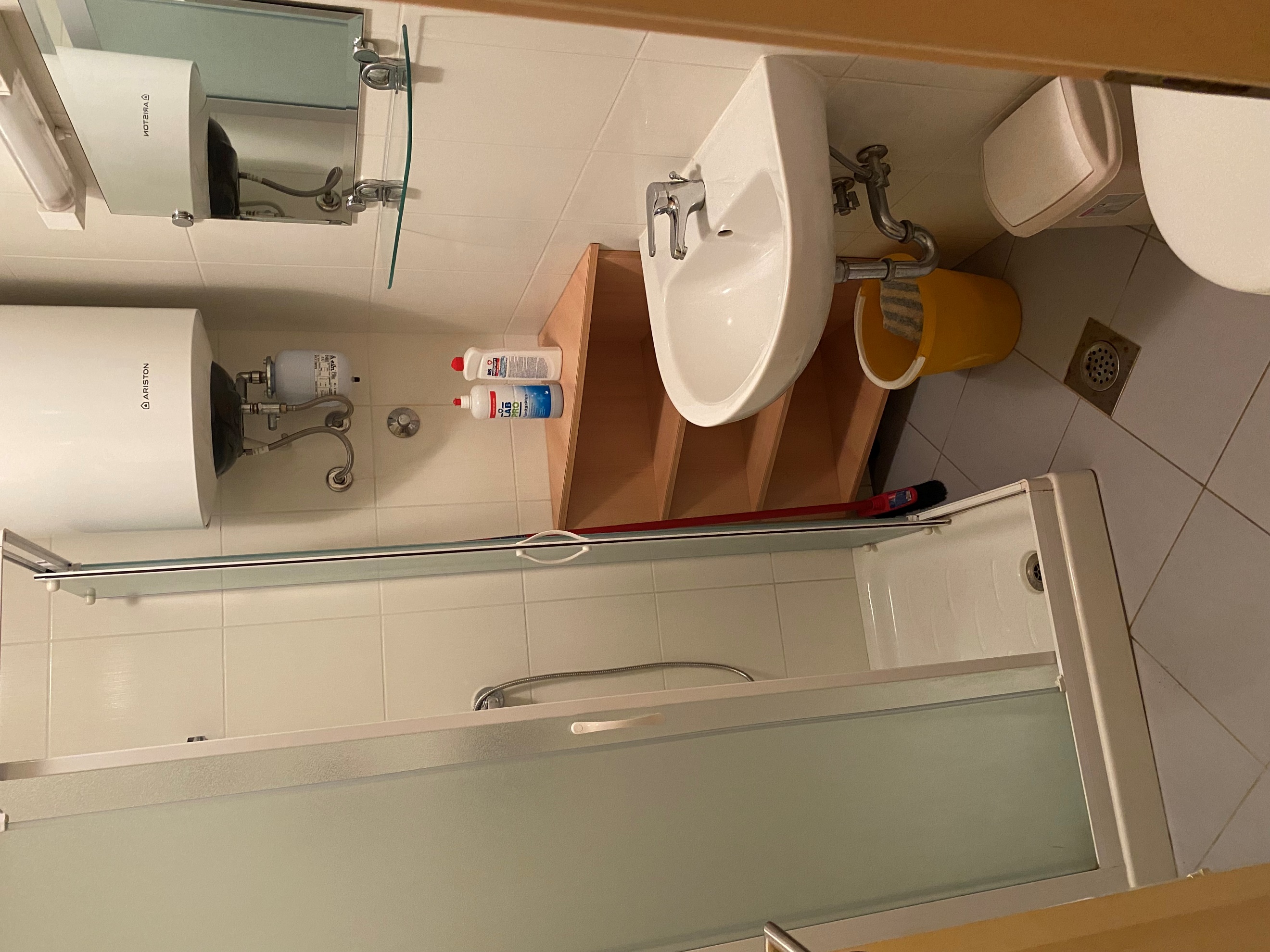 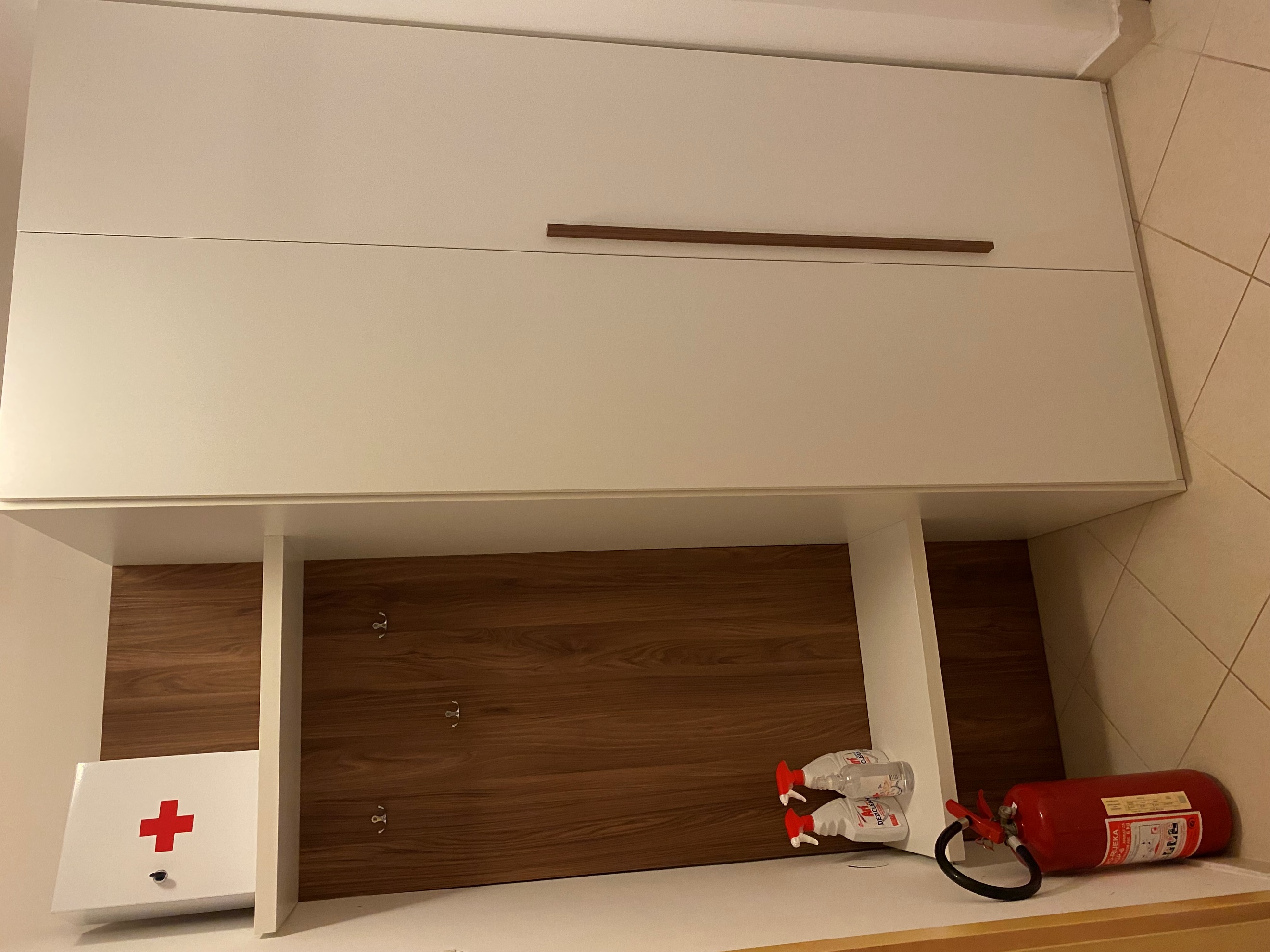 	                             Kopalnica	                                  Predsoba Kratek opis: Stanovanje 5/p z oznako studio ima štiri razpoložljiva ležišča in se nahaja v pritličju stanovanjskega bloka na naslovu Stipana Konzula Istrijana 1 v Novigradu. Stanovanje meri 37 m2 in ima kuhinjo z dnevnim prostorom, kjer so vsa ležišča (1x pograd z dvema ležiščema 90x200 cm in zakonska postelja 160x200 cm), WC s kopalnico ter atrij. Skupno parkirišče se nahaja pred blokom. Parkirno mesto ni označeno.Stanovanje je opremljena za bivanje in kuhanje. S seboj je potrebno prinesti posteljnino, brisače, kuhinjske krpe in čistila. Vodenje živali v objekt ni dovoljeno. Prav tako ni dovoljeno kajenje.Podatki o recepciji: SOLARIA DOMUS d.o.o., Ulica Giuseppine Martinuzzi 7,  Novigrad, (podrobnejše informacije glede prevzema ključev boste prejeli hkrati z napotnico).Podatki o enotiDodatne informacijeRazdaljaKlimatska naprava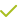 Kad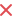 Brezžični internetTuš kabinaTVKuhinjska posoda in jedilni priborSATVOdeja in vzglavnikRadioPosteljninaTelefonBrisačePralni strojOtroška posteljaPomivalni strojTerasa/BalkonSteklokeramična ploščaDvigaloPečicaDovoljeno kajenjeMikrovalovna pečicaPogled na morjeGrelnik vodeHišni ljubljenčkiHladilnikKletZamrzovalnik Električni radiatorjiSesalnikKončno čiščenjeSkupno parkirišče Vrtna garnituraŽarShramba za kolesaZunanji tušPlaža: 400 mMarina:  450 mCenter mesta:  1 kmTrgovina: 1 kmFarmacija:  1 kmRestavracija: 200 mBencinska črpalka:1,3 kmRent-a-car: 9,5 km    Izposoja skuterjev:   200 mZdravnik / bolnišnica:  1 kmLetališče:  24 kmAvtobusna postaja:  800 mPošta:  1,3 kmMenjalnica: 800 mSosednji objekt:  5 m 